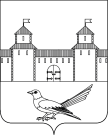 от 28.12.2015  № 2222-рОб утверждении стандарта  муниципальной услуги Муниципального бюджетного учреждения дополнительного образования «Специализированная детско-юношеская спортивная школа олимпийского резерва по настольному теннису» Сорочинского городского округа Оренбургской области В целях учета, анализа видов и количества муниципальных услуг, их эффективности,  обеспечения  бюджетного  планирования,  формирования муниципальных заданий по оказанию муниципальных услуг и мониторинга их  выполнения,  руководствуясь  Бюджетным кодексом Российской Федерации,  Федеральным законом от 06.10.2003 №131-ФЗ «Об  общих  принципах  организации местного самоуправления в Российской Федерации», руководствуясь статьями 32, 35, 40 Устава муниципального образования Сорочинский городской округ Оренбургской области:1.  Утвердить стандарт муниципальной услуги Муниципального бюджетного учреждения дополнительного образования «Специализированная детско-юношеская спортивная школа олимпийского резерва по настольному теннису» Сорочинского городского округа Оренбургской области, согласно  приложению  к  настоящему распоряжению.2. Контроль за исполнением настоящего распоряжения возложить на заместителя   главы администрации городского округа по экономике и управлению имуществом Павлову Е.А.3. Настоящее распоряжение вступает в силу 1 января 2016г. и подлежит официальному опубликованию.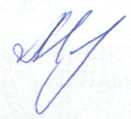 Глава муниципального образования Сорочинский городской округ 			Т.П.МелентьеваРазослано: в дело, прокуратура, Павловой Е.А., управление финансов, МКУ «Централизованная бухгалтерия по обслуживанию органов местного самоуправления», МКУ «Хозяйственная группа по обслуживанию органов местного самоуправления», отдел по культуре и искусству, МКУ «МФЦ».Приложение № 1к распоряжению администрации Сорочинского городского округа от 28.12.2015 № 2222-рСТАНДАРТмуниципальной услугиреализация дополнительных общеразвивающих программПаспорт муниципальной услугиII. Требования к качественному, количественному, кадровому и материально-техническому оснащению поставщика муниципальной услуги  процесса оказания услуги 1. Качественные характеристики поставщика муниципальной услуги 1.1. Исполнитель муниципальной услуги должен иметь лицензию на осуществление данной муниципальной услуги и  утвержденный, зарегистрированный Устав, в соответствии с которым одной из целей деятельности является осуществление дополнительного образования по общеразвивающей программе в сфере физической культуры и спорта. 1.2. Учреждение, реализующее дополнительное образование по общеразвивающей программе обязано: - разработать программно-методическое обеспечение и локальные нормативные акты, регулирующие процесс дополнительного образования по дополнительной общеразвивающей  программе; -  качественно и в полном объеме обеспечивать прохождение лицом спортивной подготовки под руководством тренера, в соответствии с реализуемой дополнительной общеразвивающей программой;-  обеспечивать участие лиц, проходящих подготовку по дополнительной общеразвивающей  программе, в спортивных соревнованиях и мероприятиях.1.3. Учреждение, должно обеспечить соблюдение требований к условиям реализации программы, в том числе - кадрам, материально-технической базе, инфраструктуре и иным условиям.
2. Требования к материально-технической базе и инфраструктуре учреждений, осуществляющих оказание услуги,  и иным условиям.     2.1. Требования к материально-технической базе учреждения, осуществляющего подготовку по дополнительной общеобразовательной общеразвивающей программе:- наличие тренировочного спортивного зала;- наличие раздевалок, душевых.     2.2. Оказание муниципальной услуги должно осуществляться в условиях, отвечающих требованиям СанПиН, пожарной и антитеррористической безопасности.      2.3. Помещения должны быть обеспечены всеми средствами коммунально-бытового обслуживания и оснащены телефонной связью.     2.4. Площадь спортивного зала должна быть не менее 4 кв. метра на одного обучающегося.      2.5. В спортивном зале должно размещаться только необходимое для проведения занятий оборудование. Для хранения инвентаря должно быть выделено отдельное помещение.2.6. Спортивное оборудование, снаряжение и инвентарь должны соответствовать требованиям безопасности. На спортивный инвентарь импортного производства должны иметься сопроводительные (эксплуатационные) документы на русском языке. Спортивное оборудование, снаряжение и инвентарь, подлежащие обязательной сертификации, должны быть сертифицированы в установленном порядке.2.7.  Исполнитель должен соблюдать правила эксплуатации физкультурно-оздоровительных и спортивных сооружений, снаряжения и инвентаря; обеспечивать безопасность учебно-тренировочного процесса путем проведения технических осмотров спортивных сооружений, помещений и оборудования согласно планам и графикам технических осмотров.3. Требования к кадровому составу (квалификация, стаж и т.д.)3.1. Уровень квалификации лиц, осуществляющих спортивную подготовку, должен соответствовать требованиям, определенным Единым квалификационным справочником должностей руководителей, специалистов и служащих, раздел "Квалификационные характеристики должностей работников в области физической культуры и спорта", утвержденным приказом Минздравсоцразвития России от 15.08.2011 N 916н (зарегистрирован Минюстом России 14.10.2011, регистрационный N 22054) (далее - ЕКСД), в том числе следующим требованиям:- на спортивно-оздоровительном этапе - наличие среднего профессионального образования или высшего профессионального образования без предъявления требований к стажу работы по специальности.3.2.Лица, не имеющие специальной подготовки или стажа работы, установленных в разделе "Требования к квалификации" ЕКСД, но обладающие достаточным практическим опытом и выполняющие качественно и в полном объеме возложенные на них должностные обязанности, по рекомендации аттестационной комиссии назначаются на соответствующие должности так же, как и лица, имеющие специальную подготовку и стаж работы.3.3. Количественный расчет кадровой потребности осуществляется на основе тарификации тренерского состава, планово-расчетных показателей количества лиц, осуществляющих подготовку по дополнительной общеобразовательной программе, и режима эксплуатации спортивных сооружений, на которых осуществляется реализация Программы.4. Признаки группового или индивидуального предоставления услуги (услуга носит индивидуальный или групповой характер). Реализация дополнительной общеобразовательной общеразвивающей программы носит приоритетно групповой характер.5. Нормативный объем предоставления услуги  в год на одного получателя или на единицу услуги.Тренировочный процесс в учреждении, осуществляющей спортивную подготовку, ведется в соответствии с годовым тренировочным планом, рассчитанным на 42 недели.6. Ключевые особенности оказания услуги Основными формами осуществления подготовки по дополнительной общеобразовательной общеразвивающей программе являются:- групповые и индивидуальные тренировочные и теоретические занятия;- участие в спортивных соревнованиях и мероприятиях;- посещение спортивных мероприятий;- тестирование и контроль.7. Количественная характеристика основных трудовых ресурсов (тренеры, педагоги, специалисты), необходимых для оказания единицы услуги индивидуально, либо в групповом порядке. Также указывается  необходимость подключения, дополнительных трудовых ресурсов (тренер по ОФП, нянечки, курьеры) их количества и доли данного подключения от общего объема времени необходимого для предоставления услуги и, то, одновременно ли с основной трудовой единицей, дополнительные трудовые единицы подключаются к процессу оказания услуги .Для реализации дополнительных обшеразвивающих программ необходим один тренер-преподаватель8. Максимальная наполняемость учреждения получателями муниципальной услуги, одновременно получающими услугу.Для обеспечения качества предоставления муниципальной услуги наполняемость помещений Учреждения должна соответствовать единовременной пропускной способности в соответствии с нормами (Распоряжение Правительства Российской Федерации от 03.07.1996 № 1063-р).В соответствии с требованиями СанПиН, максимальное количество одновременно находящихся на территории учреждения и получающих услугу составляет не более 200 человек.9. Минимальные пороговые требования к получателям услуги, ограничивающие предоставление услуги (возрастные, психо-физические, требование к состоянию здоровья) 9.1.Минимальный возраст для зачисления:Учреждение может осуществлять набор детей в возрасте от 5 до 6 лет на спортивно-оздоровительный этап при соблюдении следующих условий: 1) соблюдение обеспечения организационно-методических и медицинских требований в соответствии с возрастными особенностями юных спортсменов; наличие оформленного в письменной форме согласия одного из родителей (законного представителя) ребенка; 2) наличие утвержденной программы по виду спорта, в которой изложена методика спортивной подготовки детей раннего возраста; 3) сохранение в учреждении набора детей в группы на этап начальной подготовки в возрастном диапазоне, рекомендованном программой спортивной подготовки по виду спорта; 4) наличие у тренера-преподавателя, привлеченного к работе с детьми раннего возраста, профильного образования, соответствующей квалификационной категории или специальных курсов повышения квалификации, обеспечивающего возможность работы с детьми, указанного возраста.На спортивно-оздоровительный этап обучения принимаются все желающие заниматься физической культурой и спортом от 5 до 18 лет, имеющие допуск врача, а также и взрослые на основании договора. В спортивно-оздоровительные группы могут быть переведены потребители из групп всех этапов обучения при условии снижения результатов.
5.1.  Для получения муниципальной услуги представляются следующие документы:-  заявление родителей (законных представителей) - для потребителей до 14 лет, личное заявление - для потребителей старше 14 лет; -  копия паспорта (при наличии) или свидетельства о рождении;-  медицинское заключение о состоянии здоровья  и возможности заниматься избранным видом спорта.10. Требования по участию получателей услуги в соревнованиях, смотрах, конкурсах и т.д.Требования к участию в спортивных соревнованиях лиц, проходящих спортивную подготовку, не предъявляются.Требования по участию исполнителей работы в семинарах, повышении квалификации, профессиональных конкурсах.Курсы повышения квалификации – один раз в пять лет- краткосрочное (до 72 часов) тематическое обучение по вопросам спортивной подготовки;Смотры, профессиональные конкурсы – один раз в год с выездом не более чем на 3 дня.11.Требования к результатуоказания услугиНа спортивно-оздоровительном этапе:- формирование устойчивого интереса к занятиям спортом;- формирование широкого круга двигательных умений и навыков;- освоение основ техники по виду спорта настольный теннис;- всестороннее гармоничное развитие физических качеств;- укрепление здоровья.12. Оборудование, инвентарь и экипировка, которым учреждение должно располагать для полноценного оказания услуги :13. Оборудование, инвентарь и экипировка, которые учреждение в обязательном порядке передает получателям услуги в процессе предоставления услуги , для полноценного оказания услуги :На  спортивно-оздоровительном этапе  обучающиеся не обеспечиваются инвентарем и экипировкой.14. Иные затраты необходимые для оказания услуги в натуральном выражении в пересчете на единицу услуги или группу получателей, производимые в обязательном порядке за счет учреждения.Администрация Сорочинского городского округа Оренбургской областиР А С П О Р Я Ж Е Н И Е 1Разработчик стандарта муниципальной услуги Администрация Сорочинского городского округа Оренбургской области2 Область (сфера) применения стандарта муниципальной услуги Физическая  культура и спорт3Термины и определения:Муниципальная услуга – услуга, предоставляемая получателям муниципальных услуг Учреждением за счет средств местного бюджета;     Дополнительное образование в сфере физической культуры и спорта - мотивированное образование за рамками основного образования, органично сочетающее воспитание, обучение, развитие физических способностей и достижения спортивных успехов;Дополнительная образовательная программа – это нормативныйдокумент, определяющий объем и содержание подготовки обучающихся по виду спорта (спортивной дисциплине), их распределение по этапам (годам) подготовки, планируемые результаты и способы их определения.     Стандарт качества предоставления муниципальной услуги - обязательные для исполнения правила, устанавливающие основные параметры и требования, которым должна соответствовать совокупность характеристик муниципальной услуги, определяющие ее способность удовлетворять установленные или предполагаемые потребности потребителя в сфере дополнительного образования;Обучающийся - физическое лицо, осваивающее дополнительную общеразвивающую программу.     Потребители муниципальной услуги –физические лица, имеющие намерение заняться (занимающиеся) физическими упражнениями и спортом для поддержания и укрепления здоровья, развития физических, интеллектуальных и нравственных способностей, достижения спортивных  успехов, а также  спортсмены;     Поставщик муниципальной услуги – муниципальное учреждение, уполномоченное оказывать муниципальные услуги в соответствии с муниципальным заданием;     Объекты спорта - объекты недвижимого имущества или комплексы недвижимого имущества, специально предназначенные для проведения физкультурных мероприятий и (или) спортивных мероприятий, в том числе спортивные сооружения; 4Нормативные  правовые  акты, регламентирующие  качество предоставления муниципальной услуги Конституция Российской Федерации;Конвенция о правах ребенка, одобренная Генеральной Ассамблеей ООН 20.11.1989 г.;Федеральный закон от 29.12.2012 г.  №  273–ФЗ "Об образовании в Российской Федерации";Федеральный закон от 27.07.2010 г. № 210 – ФЗ «Об организации предоставления государственных и муниципальных услуг»;Федеральный закон от 4 декабря 2007 г. №  329 – ФЗ «О физической культуре и спорте в Российской Федерации»;Постановление Главного государственного санитарного врача РФ от 04.07.2014 № 41 «Об утверждении СанПиН 2.4.4.3172-14 "Санитарно-эпидемиологические требования к устройству, содержанию и организации режима работы образовательных организаций дополнительного образования детей".Приказ Министерства образования и науки Российской Федерации от 29.08.2013 N 1008 "Об утверждении Порядка организации и осуществления образовательной деятельности по дополнительным общеобразовательным программам"Приказ Министерства спорта Российской Федерации от 27.12.2013 г. № 1125 «Об утверждении особенностей организации и осуществления образовательной, тренировочной и методической деятельности в области физической культуры и спорта»; Приказ Министерства спорта Российской Федерации от 16.08.2013 г. № 645 "Об утверждении Порядка приема лиц в физкультурно-спортивные организации, созданные Российской Федерацией и осуществляющие спортивную подготовку";Приказ Государственного комитета по физической культуре и спорту по физической культуре и спорту от 26.05.2003 г. № 345 «Об утверждении Табеля оснащения спортивных сооружений массового пользования спортивным оборудованием и инвентарем»;Приказ Министерства здравоохранения и социального развития Российской Федерации от 26.08.2010 г. № 761н «Об утверждении единого квалификационного справочника должностей руководителей, специалистов и служащих, раздел «Квалификационные характеристики должностей работников образования»;Приказ Министерства здравоохранения и социального развития Российской Федерации от 15.08.2011 г. № 916н «Об утверждении единого квалификационного справочника должностей руководителей, специалистов и служащих, раздел «Квалификационные характеристики должностей работников в области физической культуры и спорта»;Федеральный стандарт спортивной подготовки по виду спорта настольный теннис;Методические рекомендации по организации спортивной подготовки в Российской Федерации, утвержденные министром спорта Российской Федерации от 12.05.2014 г.;Единая Всероссийская спортивная классификация;Устав МБУДО СДЮСШОР;Иные локальные нормативные акты Учреждения.5Основные   факторы  качества,  используемые  в  стандарте муниципальной услуги. - наличие публичного доступа к сведениям о муниципальной услуге (наименование, содержание, предмет Услуги, её количественных и качественных характеристик, сведения о получателях Услуги);- наличие и состояние документов, в соответствии с которыми оказывается Услуга;- условия размещения и режим работы учреждений, на базе которых осуществляется оказание Услуги;- наличие специального технического оснащения для оказания Услуги;- обеспеченность специалистами и их квалификация;- наличие информационного сопровождения деятельности по оказанию услуги, порядка и правил оказания Услуги в сфере физической культуры и спорта;- наличие внутренней (собственной) и внешней систем контроля за соблюдением качества фактически оказываемой Услуги требованиям настоящего Стандарта;- наличие спортивных сооружений или помещений, пригодных для занятий физической культурой и спортом, и их соответствие санитарно-гигиеническим нормам и требованиям пожарной безопасности.6Сведения о муниципальной услуге:Содержание муниципальной услуги реализация дополнительных общеразвивающих программ определяется:- дополнительной общеразвивающей программой в сфере физической культуры и спорта по настольному теннису, разработанной и реализуемой Учреждением самостоятельно.Дополнительная общеразвивающая программа реализуется на  спортивно-оздоровительном этапе. Требования федеральных стандартов спортивной подготовки на данный этап не распространяются.Основные цели спортивно-оздоровительного этапа - систематические занятия спортом, направленные на развитие их личности обучающегося, привитие навыков здорового образа жизни, выявление одаренных детей, получение ими начальных знаний о физической культуре и спорте воспитание физических, морально-этических и волевых качеств, определение специализации.Дополнительные общеразвивающие программы реализуются Учреждением, осуществляющей образовательную деятельность, как самостоятельно, так и посредством сетевых форм их реализации.7Единица измерения муниципальной услугиКоличество обучающихся8Получатели муниципальной услугиФизические лица  9Поставщик (и) муниципальной услуги Муниципальное бюджетное учреждение дополнительного образования «Специализированная детско-юношеская спортивная школа олимпийского резерва по настольному теннису» Сорочинского городского округа Оренбургской областиЭтапы подготовкиМинимальнаяНаполняемость группРекомендуемая наполняемость группМаксимальная Наполняемость группСпортивно-оздоровительный этап1015-2025-30Этапы подготовкиПрограммыПродолжительность этапов (в годах)Минимальный возраст для зачисления в группы (лет)Спортивно-оздоровительные группыДополнительная общеразвивающаяБез ограничений5-6№  nНаименование             НаименованиеЕдиница измеренияшт, метр, и т.дМинимальное количество изделий в учрежденииСрок эксплуатации(указывается максимальный срок использования запаса)1. Перечень оборудования и основного инвентарь, необходимого для оказания услуги (выполнения работы)1. Перечень оборудования и основного инвентарь, необходимого для оказания услуги (выполнения работы)1. Перечень оборудования и основного инвентарь, необходимого для оказания услуги (выполнения работы)1. Перечень оборудования и основного инвентарь, необходимого для оказания услуги (выполнения работы)1. Перечень оборудования и основного инвентарь, необходимого для оказания услуги (выполнения работы)1Теннисный столштук452Ракетка для настольного теннисаштук141 3Сетка для настольного теннисаштук434Мячи для настольного теннисаштук301 2. Перечень дополнительного и вспомогательного оборудования и инвентаря2. Перечень дополнительного и вспомогательного оборудования и инвентаря2. Перечень дополнительного и вспомогательного оборудования и инвентаря2. Перечень дополнительного и вспомогательного оборудования и инвентаря2. Перечень дополнительного и вспомогательного оборудования и инвентаря1Гантели переменной массы от 1,5 до 10 кгкомплект353Мяч набивной (медицинбол) весом от 1 до 5 кгштук734Скамейка гимнастическаяштук455Скакалка гимнастическаяштук1416Секундомерштук237Доска информационнаяштук158Судейский счетчикштук15